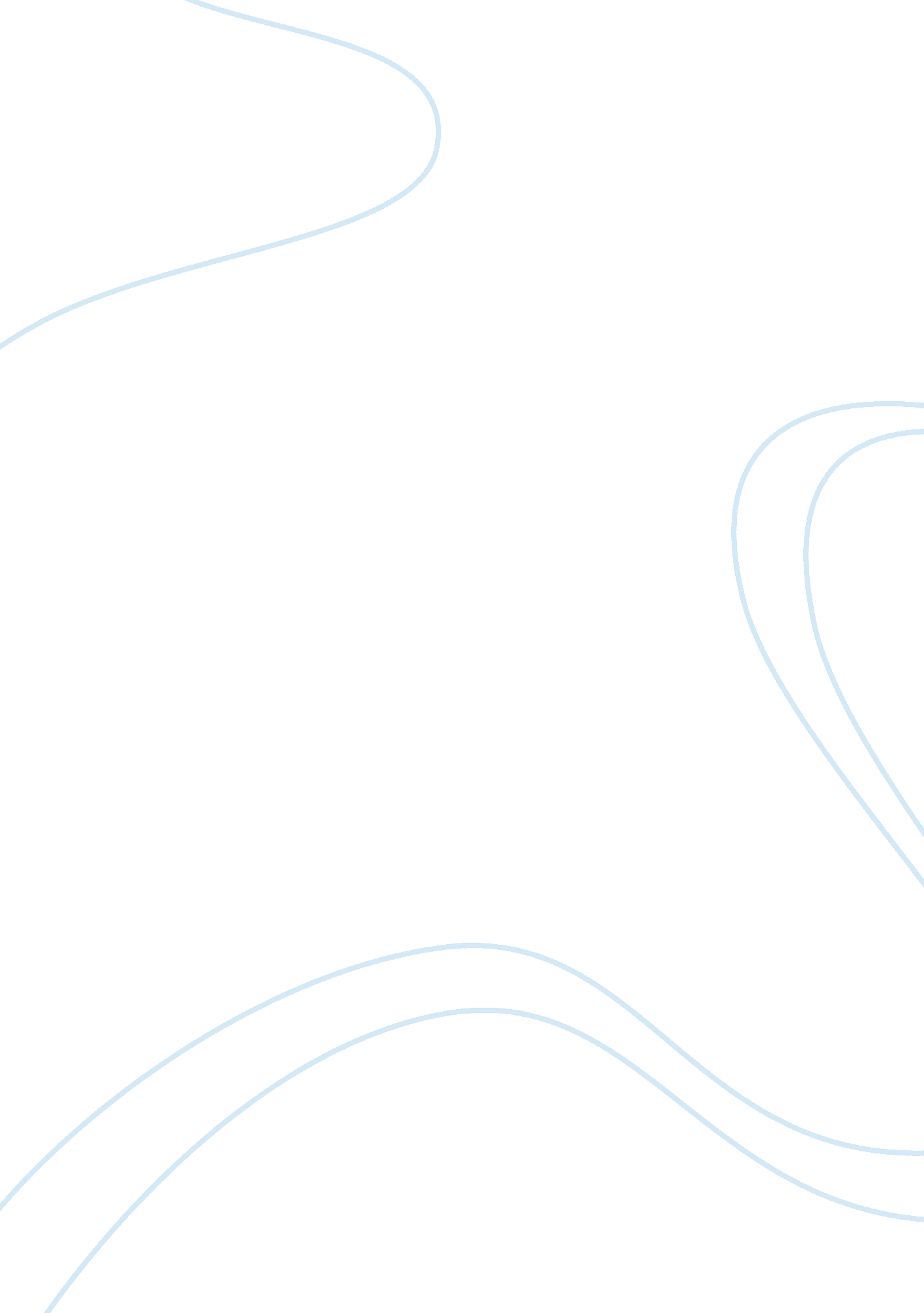 Nursing profession essay exampleProfession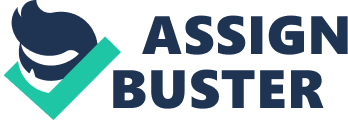 Nursing education and knowledge give a major contribution in the ability to make an effective of both excellence and practice. It proceeds based on an optimally informed nursing personnel in which it should get an optimal patient concern. The framework related with the issues of excellence as far as nursing education is concerned could give a guideline for the development of apprentice educators; institute the basis in which evaluation for teaching excellence can be done through the provision of the impetus for the purpose of research in the area. Contrary, an evaluation of some of the social sciences, including nursing literature and the search for continued models, which are concerned with teaching excellence, disclosed a visible shortage of evidence certain to excellence in on the education for nursing. In this education, we therefore enhance a clear framework with an intention of excellence in the entire nursing education. Such framework is out of an assessment of genetic concept whose intention is to ensure an exemplified teaching excellence, scholarship, and all other teaching practices besides leadership. 
In nursing, the profession is always grounded on the ethical conducts pertaining the caring and thus forming a unique foundation particularly for the whole nursing framework. Since all the matters pertaining to the teaching philosophy are intertwined with every single individual’s ethic concerned of caring and the philosophy, these make a fundamental framework of ensuring care. Ideally, the framework is majorly intended at making it to contribute a more recognizable excellence as far as the nursing education is concerned and the resulting consequences of nursing practices with the optimum care of the patients. Similarly, in nursing education, the intention is to foster an extensive opportunities for expanding the knowledge for competency and continued growth of an individual as far as professionalism is concerned. It gives room for drawing quite a large multitude of multiple disciplines and the experiences intended for excellences, which may result from the nursing practice in the profession. The education also entails a flexible means for creativity and independent critical thinking. 
Excellence is fostered through the hard work and commitments from the schools to earn appreciation. In order to earn recognition for excellence then, it requires a fully determination and best practice, which in return ensures a high and measurable result. Similarly, the competition requires a clear understanding of the requirements, the ability to demonstrate professionalism and the enhancement of the promotion of the pedagogical expertise in the faculty of nursing at large. Therefore in nursing, excellence should be seen as an outcome of a fully commitment through practical and the ability to conduct continues research in the science that involves nursing education, and with a sole purpose of fostering excellence. All the participant of the research and education thus requires more encouragement through rewards for further explore and determinations that will lead to success. The relevant reading and research materials plays an important role of enhancing the learning activity and the ability to carry out the education for nursing. 
More extensive facilities requires to be provided for the students in the profession to give them a green light for carrying out studies that will improve the education for the realization of the excellence. Consequently, the commitment and enough time allocation for the acquiring of the knowledge makes a great contribution in the attainment of such excellence. The means through which a schools help in educating and inspiring others, give contribution of fostering excellence by improving the standards of all levels of learning more specifically in the nursing education. To make any successful attainment in the education sector therefore, there is need for an elaborate share for the thought with a clear intention of making a common progress of solving any common problem. A well-established workplace environment that will ensure a supportive study similarly shows a great commitment to foster excellence out of supportive prevailing circumstances from the resulting environment. 
Organizations, which have a well-established, design of spotlight for critical importance of ensuring partnership has always secured and successful excellence in nursing education. Therefore, environment, which is conducive for learning and supporting the acquiring of education, is more significant in the nursing education since it provides a get way for a diverse research, which may require a higher concentration. For example, in every year from 2004, the NLN has made commitments and invited nursing schools to make applications for the COE status, depending on their ability to show in concrete, quantifiable terms, which may sustain excellence in the development as a faculty, research and nursing education, student learning among other professional development. To attain excellence therefore, there is need for an extensive commitment, a supportive environment, the desire to achieve with continues ability to seek for knowledge in the nursing education or profession. 
It is a great privilege to be part of the center of excellence in regard to the nursing education which is basically concerned with the school and organizational healthcare. Any institution that is part of this center of excellence will be advantaged by owning recognition in the public with a distinct appreciation. This program is responsible of acknowledging all the entire outstanding groups of innovators who are committed to uphold the sustainability of the excellence in the profession of nursing and health care. The organization is therefore concerned with the nurturing of the young innovators who will make a great contribution in improving the health standards of the people through the knowledge acquired from such related studies. 